9. – 13. 3. 2020Pondělí	přesnídávka	rohlík, jogurt, čaj, mléko, ovoce				(1,7)		polévka	rajčatová s písmeny						(1,9)		oběd		čočka, vejce, okurka, čaj					(1,3,7)		svačina	chléb, máslo, pl. sýr, čaj, mléko, zelenina			(1,7)Úterý	přesnídávka	houska, sýrová pom. s klobásou, čaj, kakao, zelenina	(1,7)		polévka	cizrnová							(1,9)		oběd		kuře na smetaně, těstoviny, čaj				(1,7)		svačina	jeníkův lup, čaj, mléko, ovoce				(1,7)Středa	přesnídávka 	chléb, drožďová pom., čaj, koktejl, ovoce			 (1,7)		polévka	zeleninová, vločky						(1,7,9)		oběd		smažený kuřecí řízek, brambor, kompot, čaj			(1,3,7)		svačina	houska, šlehaný tvaroh s paprikou, čaj, mléko, zelenina	(1,7)Čtvrtek	přesnídávka 	luštěninový rohlík, pom. z makrely, čaj, b. káva, ovoce	(1,4,7)		polévka	drůbeží s nočky						(1,3,9)		oběd		Benátské špagety, sýr, džus					(1,7)		svačina	lámankový chléb, máslo, str. sýr, čaj, mléko, zelenina	(1,7,11)Pátek	přesnídávka	chléb, máslo, čaj, kakao, zelenina				(1,7)		polévka	pórková							(1,3,7,9)		oběd		vepřové na žampionech, rýže, čaj				(1,7)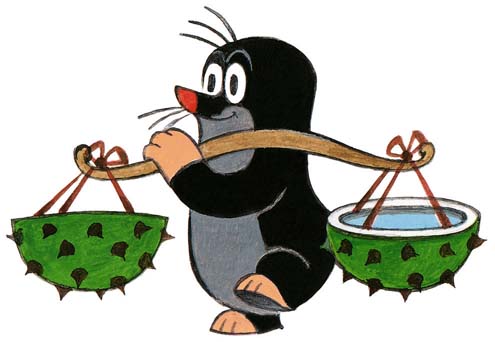 		svačina	Babeta-citron, čaj, mléko, ovoce				(1,7)	změna vyhrazena